МИНИСТЕРСТВО СЕЛЬСКОГО ХОЗЯЙСТВА И ПРОДОВОЛЬСТВИЯ 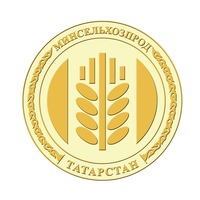 РЕСПУБЛИКИ ТАТАРСТАНПРЕСС-РЕЛИЗМинсельхозпрод РТ приглашает горожан на сельскохозяйственные ярмаркиВ субботу, 26 октября Минсельхозпрод РТ приглашает жителей республики приобрести сельхозпродукцию по доступным ценам на ярмарки в Казани, Набережных Челнах и в поселке Октябрьский Зеленодольского района (торгово-ярмарочный комплекс «Новая Тура»). Горожане смогут приобрести мясо, колбасную продукцию, разливное молоко, сыр, масло, яйца, овощи, мёд, сахар, муку, крупы и другую фермерскую продукцию, привезенную из муниципальных районов Татарстана по доступным ценам.Напомним, осенние ярмарки начали работу 14 сентября и будут проводиться еженедельно до Нового года. Ассортимент на различных площадках имеет свои особенности, и составлен с учетом потребностей жителей. К примеру, на прошлой ярмарке на Ямашева можно было купить свежую ароматную малину, выращенную фермером из Кайбицкого района. На проспекте Победы шли нарасхват Зеленодольские шампиньоны, а в Агропарке можно было купить даже кур, гусей и кроликов разных пород для разведения. Сообщить о том, какая продукция нужна, горожане могут непосредственно на самих ярмарочных площадках. Для этого предусмотрены специальные ящики.Сельскохозяйственные ярмарки традиционно пользуются у горожан, особенно старшего поколения, хорошим спросом и имеют большое социальное значение. По итогам проведенных 5 весенних и 6 осенних ярмарок 2019 года  в городах Казань, Набережные Челны и Зеленодольском муниципальном районе Татарстана завезено и реализовано продукции на общую сумму 646,4 млн рублей. Горожане приобрели 960 тонн мяса, 238,5 тонн разливного молока, 5100.4 млн куриных яиц, 410.5 тонн муки и 508.7 тонн сахарного песка.На прошедшей неделе был отмечен ряд сообщений в средствах массовой информации о росте цен на гречневую крупу. Минсельхозпрод РТ напоминает, что крупа реализуется на ярмарках по цене в 30 рублей за килограмм. Повышение цен не планируется. Имеющиеся запасы позволяют это обеспечить.По традиции руководство Минсельхозпрода РТ в субботу лично проинспектирует ярмарочные площадки в Казани.С адресами и месторасположением сельскохозяйственных ярмарок можно ознакомиться на официальном сайте Минсельхозпрода РТ.Пресс-служба Минсельхозпрода РТ